	Current Partner Institutions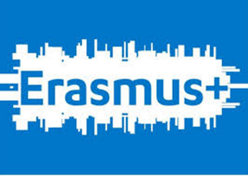 Non-EU countriesUniversityDepartmentCountryVUZF University-SofiaBusiness AdministrationBulgariaCologne UniversityLanguages,Literature and LinguisticsGermanyKoblenz-Landau UniversityTESOLGermanyUniversity of Applied Sciences StralsundHospitality and TourismGermanyFrankfurt UniversityBusiness AdministrationGermanyPANEPISTIMIO AIGAIOUBusinessGreecePANEPISTIMIO IOANNINONPsychologyGreeceUniversity of Piraeus Business AdministrationGreeceUniversity of Western Macedonia ComputingGreeceUniversity of MacedoniaBusinessGreeceUniversity of UdineBusinessItalyUniversity of Rome Tor VergataBusinessItalyUniversity of PalermoBusinessItalyUniversidad de Castilla -  La ManchaBusiness, ComputingSpainFrancisco de Vitoria UniversityBusiness AdministrationSpainUniversity of SevilleComputingSpainUniversity of ValenciaMathematicsSpainUniversity of Lille ComputingFranceEILCO-ULCO (University of the Littoral Opal Coast)Engineering, Business AdministrationFranceBergen University LawNorwayMolde University Business, Sports ManagementNorwaySzechenyi Istvan University EngineeringHungaryUniversity of PecsSports ScienceHungaryRiga Graduate School of LawLawLatviaISMA university BusinessLatviaKaunas University of Technology  Business, EngineeringLithuaniaUniversity of PresovManagementSlovakiaLunds University TESOLSwedenUniversity of WarsawEnglish, TESOLPolandUniversity of ChesterBusiness AdministrationUKUniversity of Central LancashireALLUKAvans University of Applied SciencesBusiness Administration Netherlands University of Oradea Computing RomaniaCracow University of Economics BusinessPolandUniversity of TurkuLawFinlandUniversity of Zilina Computing SlovakiaVarna Free University Chernorizets Hrabar Law, BusinessBulgariaVistula University Business, Sport, ComputingPolandWest Pomeranian University of Technology, Faculty of Economics Economics PolandWarsaw School of Tourism and Hospitality ManagementHospitality, Sport, BusinessPoland UniversityDepartmentCountryBeijing Institute of TechnologyBusiness AdministrationChinaHSEComputing, MathematicsRussiaMiddle East UniversityBusiness AdministrationJordanBauman Moscow State Technical UniversityEngineering RussiaRUDN UniversityEconomics, Law, Travel, tourism and leisure, Business AdministrationRussiaNational Research University-Higher School of EconomicsBusinessRussiaMoscow State Institute of International Relations UniversityBusiness, Law, English LanguagesRussiaBorys Grinchenko Kyiv UniversityLawUkraineNational Mining University of UkraineScienceUkraineYaroslav Mudryi National Law UniversityLaw School UkraineDnipropetrovsk National University Named After Oles HoncharEconomics UkraineConcordia University BusinessCanadaMcGill University BusinessCanadaSt. Petersburg State University of EconomicsBusinessRussiaIsrael Institute of Technology School of SciencesIsreal 